ПОЛОЖЕНИЕо	порядке проведения муниципального этапа Отборочных соревнований регионального чемпионата «Молодые профессионалы (Ворлдскиллс Россия) для обучающихся образовательных организаций Нюрбинского района по компетенции: «Веб-дизайн и разработка»ОБЩИЕ ПОЛОЖЕНИЯНастоящее Положение определяет цели и задачи проведения IX районного чемпионата WorldSkills Russia Juniors (далее - Конкурс), условия участия и общие требования к участникам и конкурсным работам, условия подачи и формы заявок, задания для участников, состав жюри, критерии судейства участников, процедуру награждения победителей.Конкурс проводится среди учащихся школ Нюрбинского района в возрасте от 14 до 16 лет. Конкурс представляет собой соревнования, предусматривающий выполнение конкретных заданий по виду профессиональной компетенции: Веб-дизайн и разработка, с последующей оценкой качества выполнения работ.Участники должны продемонстрировать практическую подготовку, профессиональные умения, владение профессиональной лексикой, проявить творчество и высокую культуру труда.Дата проведения дистанционного (оффлайн) Конкурса: 23 ноября 2020 года с 10 часов 00 минут.Форма участия: индивидуальная.Формат проведения: дистанционно, с использованием платформы ZOOM.Вместе с конкурсной работой отправляете видеозапись (запись экрана выполнения задания). Запись экрана делается через любое приложение, на ваше усмотрение. Без видеозаписи работы не принимаются на проверку. ЦЕЛЬ И ЗАДАЧИ КОНКУРСАЦель Конкурса - вовлечение и выявление лучших участников среди учащихся школ в профессионально-направленном Конкурсе в рамках раннего профессионального самоопределения.Задачи Конкурса:создание условий ранней профориентации и основ профессиональной подготовки школьников;повышение уровня профориентационной работы в образовательных организациях;поддержка и развитие творчества, интеллектуального потенциала современных школьников в области профессиональной ориентации, развитие навыков практического решения задач в конкретных профессиональных ситуациях;формирование осознанного выбора профессии;формирование экспертного сообщества и системы соревнований по основам профессионального мастерства среди школьников. 3. ОБЩИЕ УСЛОВИЯ УЧАСТИЯ В КОНКУРСЕ И ПОДАЧИ ЗАЯВОК3.1. В конкурсе принимает участие 1 участник возрастной категории 14+ (возраст участников 14-16 лет включительно до 31.08.2021г.), не должен превышать максимального возрастного ограничения на момент соревнований. Обязательно наличие согласия родителей согласно Приложению 1.	3.2. Участники должны иметь стабильный интернет, персональный компьютер или ноутбук.3.3. Заявки на участие принимаются по электронной почте it_cube_nyurba@mail.ru до 22.11.2020 года, с указанием темы письма «Заявка на конкурс (Приложение 2). Требования к конкурсному заданию и условия его выполнения доводятся до участников заранее. ЗАДАНИЯ КОНКУРСА.Каждый участник конкурса обязан перед началом выполнения задания прослушать инструктаж по охране труда и технике безопасности.Задания Конкурса включают в себя 2 модуля:Примерное конкурсное задание в приложении “Примерное конкурсное задание” (Приложение 3).- Окончательные аспекты критериев оценки уточняются членами жюри. Оценка производится в соответствии с утвержденной экспертами схемой оценки.Время и детали конкурсного задания в зависимости от конкурсных условий могут быть изменены экспертами на площадке.Конкурсное задание должно выполняться по модульно. Оценка также происходит от модуля к модулю.Каждое индивидуальное практическое задание должно быть подписано.5. ПОРЯДОК ОРГАНИЗАЦИИ КОНКУРСА5.1. Оргкомитет Конкурса:несет ответственность за Программу проведения Конкурса, которая включает: порядок церемоний открытия и закрытия, расписание работы площадок, технические описания задания по компетенции;обеспечивает информационную поддержку проведения Конкурса;принимает заявки на участие в Конкурсе;утверждает состав жюри на Конкурсной площадке;обобщает и анализирует итоги Конкурса;готовит материалы для освещения организации и проведения Конкурса в средствах массовой информации.В рамках подготовительного этапа Оргкомитет и Конкурсные площадки обязаны провести регистрацию участников, подготовительные работы и мероприятия.Регистрация участников осуществляется на основании поданных заявок.Член жюри ответственный за ТБ и ОТ перед началом выполнения всех заданий проводит вводный инструктаж по технике безопасности и охране труда.ОРГАНИЗАЦИЯ НАГРАЖДЕНИЯ УЧАСТНИКОВ И ПОБЕДИТЕЛЕЙ КОНКУРСА Победитель определяется по максимальному количеству набранных баллов. Присуждаются 3 призовых места, победитель и призеры награждаются грамотами. Всем участникам конкурса выдаются сертификаты за участие.Ответственное лицо: Миронов Егор Герасимович, к.т: +7 (914) 261-56-46Электронный адрес: it_cube_nyurba@mail.ru Приложение 1Согласие родителей (законных представителей) на участие ребенка в муниципальном этапе Отборочных соревнований регионального чемпионата «Молодые профессионалы (Ворлдскиллс Россия) Мы, нижеподписавшиеся, гр. ___________________________________________________________________________Фамилия, Имя, Отчество(_____________ года рождения, паспорт гражданина РФ ______ _____________ выдан ___.___._____ ________________________________________________________________)выдавший органгр. ___________________________________________________________________________Фамилия, Имя, Отчество(_____________ года рождения, паспорт гражданина РФ ______ _____________ выдан ___.___._____ ________________________________________________________________),выдавший органдаем свое согласие:на участие в муниципальном отборочном этапе для участия в IX Открытом региональном чемпионате «Молодые профессионалы» (WorldSkills Russia) Республики Саха (Якутия)по компетенции (дисциплине) ________________________________________________ нашего несовершеннолетнего ребенка: __________________________________________________________________________Фамилия, Имя, Отчество(_____________ года рождения, документы, удостоверяющий личность: __________________________ серии и № _____________ выдан ___.___._____ _________________________________________________________________________)выдавший органС регламентом соревнований, конкурсным заданием, инструкциями по технике безопасности были ознакомлены.на обработку персональных данных вышеуказанного несовершеннолетнего ребенка, а именно совершение действий, предусмотренных пунктом 3 статьи 3 Федерального закона от 27.07.2006 N 152-ФЗ "О персональных данных" в целях организации и проведения Соревнований с участием вышеуказанного ребенка, использованием материалов о его участии в Соревнованиях в информационных целях. Перечнем персональных данных, на обработку которых мы даем согласие, являются любые сведения, относящаяся ко мне прямо или косвенно, полученные и обрабатываемые в указанных выше целях, в том числе: фамилия, имя, отчество, пол и возраст.на использование фото- и видеоматериалов, полученных в ходе муниципального этапа отборочных соревнований WorldSkills Russia, включая: их публикацию на официальных интернет-ресурсах; передачу для публикации доверенным лицам; использование их в качестве иллюстративного материала в презентациях; сбор, запись, систематизацию, накопление, хранение, уточнение (обновление, изменение), извлечение, использование, передачу (распространение, предоставление, доступ), обезличивание, блокирование, удаление, уничтожение фото- и видеоматериалов. Согласие на обработку персональных данных дано нами бессрочно с правом его полного или частичного отзыва в письменном виде в свободной форме, предусматривающей сведения о том, что отзыв согласия на обработку моих персональных данных исходит лично от нас. Согласие на использование фото- и видеоматериалов дано нами бессрочно с правом его полного или частичного отзыва в письменном виде в свободной форме, предусматривающей сведения о том, что отзыв согласия на обработку моих персональных данных исходит лично от нас.Настоящее согласие вступает в действие с момента его подписания.Настоящее согласие прочитано родителями (законными представителями), его содержание понятно, родители (законные представители) с ним согласны. Дата: 	___.___.2020 г.Согласие родителей.Подписи родителей (законных представителей): 1. ________________  / _____________________  / 2. ________________  / _____________________  /Приложение 2 ЗАЯВКАна участие в чемпионате WorldSkills Russia Juniors компетенция: Веб-дизайн и разработкаПриложение 3 Примерное конкурсное задание 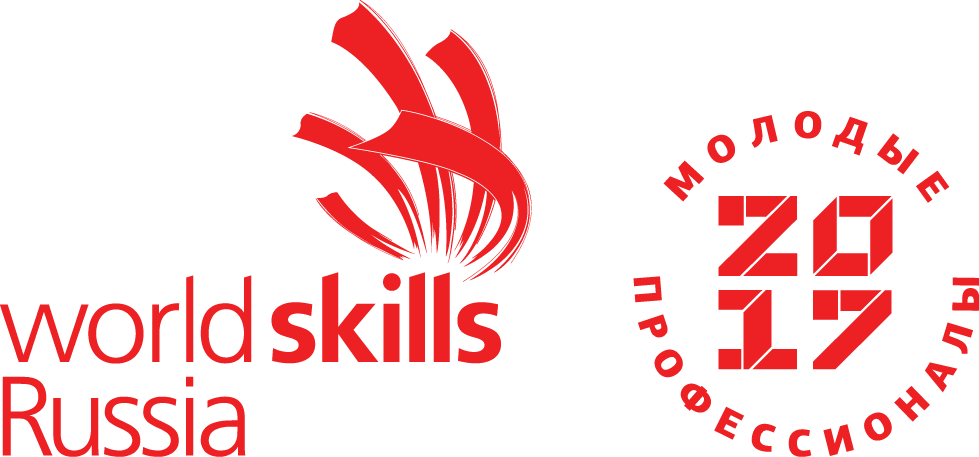 КомпетенцияВеб дизайн и разработкаWorldSkills JuniorИндивидуальное выполнение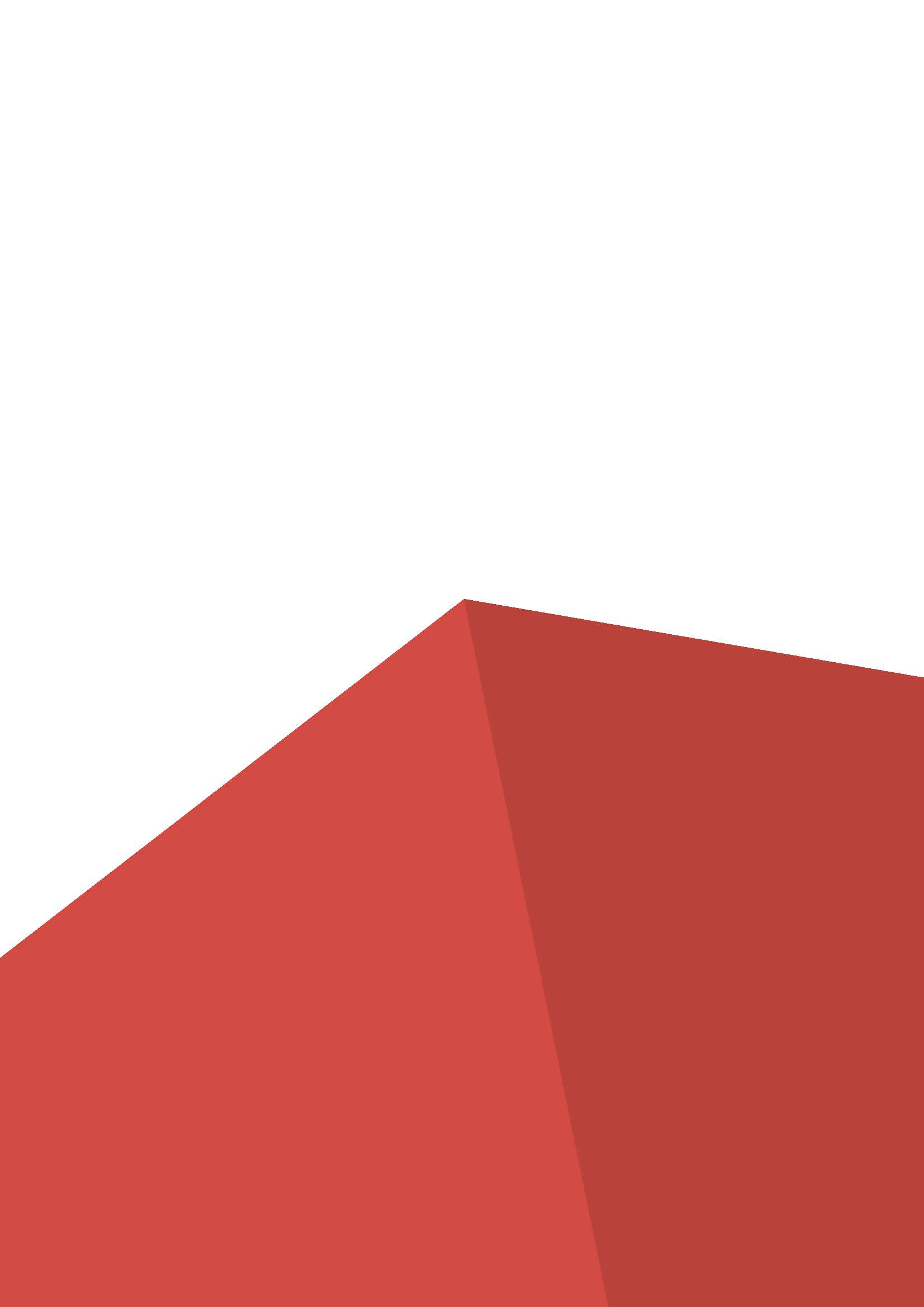 Количество часов на выполнение задания: 6 ч.ВведениеСодержаниеДанный тестовый проект состоит из следующих файлов:Задание.pdfmedia.zip – Медиа файлывведениеИзучение иностранных языков – одно из наиболее перспективных направлений развития современного образования. Языковая школа, как и любая организация или компания, имеет реальный имидж. Имидж, формирующийся в нашем сознании, влияет на восприятие, которое в свою очередь влияет на выбор. В условиях широкого ассортимента аналогичных образовательных услуг перед конкретной языковой школой встает задача по разработке стратегии, привлекающей большее число клиентов. Одной из таких стратегий является разработка собственного сайта, позволяющего наглядно и качественно донести информацию максимально быстро до огромного количества людей.Школа английского языка «Big Ben» решила выйти на новые горизонты рынка образовательных услуг и заказала сайт. Обратившись в несколько веб-студий города руководители школы пришли к выводу что разработку полноценного сайта они себе позволить не могут из-за ограниченного бюджета и решили заказать сайт-визитку на WordPress.описание проекта и задачПредметом разработки является разработка сайта для сети школ английского языка «Big Ben» на WordPress. Цель проекта: Разработка сайта для привлечения клиентов по обучению английскому языку, с возможностью расчета стоимости обучения. Структура Интернет-ресурса и навигация.1. Карта сайта: 1. Главная 2. Наши школы (фото, контактная информация) 2.1 Москва2.2 Санкт-Петербург2.3 Казань 2.4 Челябинск2.5 Екатеринбург3. Расписание занятий 4. Новости 5. Наши услуги 5.1. Английский язык для взрослых 5.2 Английский язык для школьников 5.3. Индивидуальный английский язык 5.3. Корпоративное обучение5.4. Калькулятор стоимости услуг 6. Преподаватели 6.1. Носители языка 6.2. Русскоязычные 2. Главная страница должна быть выполнена в виде Landing Page и включает в себя следующие блоки: - Шапка с элементами фирменного стиля школы, иллюстрациями услуг компании (баннер), контактной информацией. - Выбор города. При выборе города в шапке контактная информация меняется.- Блок меню. - Описание преимуществ компании. С возможностью записи на пробное занятие.- Информация о преподавателях (фотография, ФИО, краткая информация).- Новости. Должно выводится не более 3 последних новостей. - Футер (реквизиты организации, ссылки на социальные сети). 3. Внутренние страницы: - Наши школы. После выбора города на странице отображается изображение и контактная информация школы.-  Расписание занятий (для группового обучения).- Новости.  Каждая новость содержит: текст, изображение, дату публикации. На странице должно выводится не более 4 новостей. Если новостей больше должна выводится пагинация. - Наши услуги. При выборе услуги дается краткое пояснение образовательной услуги и предоставляется возможность рассчитать ее стоимость с помощью калькулятора, а также возможность записаться на пробное занятие.4. Модули и плагины: - Калькулятор цен на обучение (реализуется с помошью JS). Цена формируется из следующих параметров в зависимости от выбора пользователя:- Преподаватель (носитель языка – 800 руб/час, русскоязычный – 500 руб/час);- Курс (школьный – 1, взрослый – 1.2, индивидуальный – 1.8, корпоративный – 1.5);- Город (Москва – 1, Санкт-Петербург – 0.9, Казань – 0.8, Челябинск – 0.7, Екатеринбург – 0.6);- Интенсивность (36 часа, 72 часа, 128 часов);Формула расчета: Цена обучения = Преподаватель * Курс * Город * ИнтенсивностьМодуль должен быть реализован в виде отдельного плагина и размещен в разделе «Наши услуги».- Модуль записи на пробное занятие. Параметры формы: ФИО, Возраст, Е-майл, Телефон, Курс. Модуль должен быть реализован с помощью шорткода. При отправке данные должны пройти валидацию (Е-майл должен быть уникальным, телефон не короче 11 символов, ФИО – кириллица с пробелами);Отправленные заявки с формы должны быть доступны в административной панели для просмотра и удаления;После успешной отправки заявки пользователю выдается сообщение.	Необходимо разработать собственную тему:- наименование Kazan2019; - использовать изображение предпросмотра, отличающееся от встроенных тем;- описание, отличающееся от стандартных тем.Ваша тема должна быть адаптирована под мобильные устройства (от 375px), планшетов (от 768px), десктопов (от 1366px) и корректно отображать все функции и модули сайта. Выбранные цветовые и стилистические решения темы сайта должны быть ориентированы на привлечение как можно большего числа клиентов.	Для проверки статистики доступа, установите и настройте плагин для подключения к Google Analytics. Использовать идентификатор UA-333438812-2.	Чтобы улучшить результаты в поисковых системах, установите и настройте один плагин для SEO на своем веб-сайте.	HTML и CSS-код должны быть удовлетворять стандартам W3C (HTML 5 и CSS 3).Весь необходимый контент (изображения и тексты) предоставляется в папке «Media». Соблюдайте следующие требования в процессе разработки:Доступ к сайту происходит по адресу http://xxxxxx-m4.wsr.ru/
где xxxxxxxxx = код участникаЧтобы обеспечить последующее администрирование и управление данными веб-сайта, используйте эту информацию для доступа к области администрирования WordPress: Логин: QAdminПароль: Kazan2019Инструкции для участника испытанияУчастнику предоставляются медиафайлы в каталоге «media». Вы можете изменить предоставленные файлы, чтобы быть уверенным в том, что сайт выполняет свою задачу. Приложение 4Инфраструктурный листФамилияИмяОтчествоДатарожденияУчебное заведение,классУчитель/ Мастер п/о (ФИО)АдреспроживанияТелефонЭлектронныйадресФамилияИмяОтчество руководителяДолжностьМесто работыДиректор(ФИО)АдреспроживанияТелефонЭлектронныйадресКонкурсантыКонкурсантыКонкурсантыКонкурсантыКонкурсанты№Наименование Тех. описание или ссылка на сайт с тех. описанием позицииЕд. измеренияКол-во1Персональный компьютер с монитором или ноутбукСистемный блок: Intel Core-i5, 4GB ОЗУ, 1 GB видеокарта (HDMI, VGA), 1 Tb жесткий диск, Windows 7/8/10 Microsoft  Office, Монитор VGA  21''  c кабелемшт12КлавиатураUSBшт13МышьUSBшт14Программное обеспечение для работы с изображениями: 1) Adobe Photoshop CC
2) CorelDrawПредустановленный на каждый компьютер участникашт15Платформа Zoomшт16Аккаунт Google для доступа к файлам медиашт17Столшт18Стул шт1ЭкспертыЭкспертыЭкспертыЭкспертыЭксперты№Наименование Тех. описание или ссылка на сайт с тех. описанием позицииЕд. измеренияКол-во1Персональный компьютер с монитором или ноутбукСистемный блок: Intel Core-i5, 4GB ОЗУ, 1 GB видеокарта (HDMI, VGA), 1 Tb жесткий диск, Windows 7/8/10 Microsoft  Office, Монитор VGA  21''  c кабелемшт12КлавиатураUSBшт13МышьUSBшт15Платформа Zoomшт16Аккаунт Google для доступа к файлам медиашт17Столшт18Стул шт1